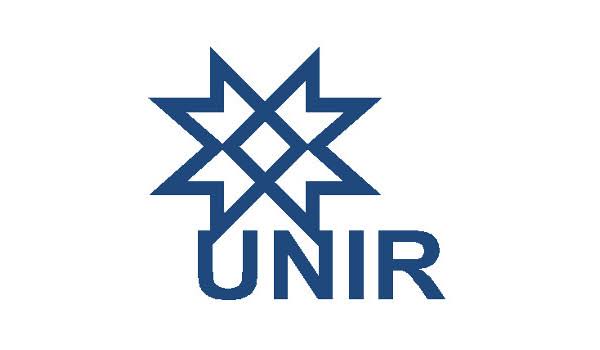 Fundação Universidade Federal de RondôniaNúcleo de Ciências Exatas e da TerraDepartamento de Ciências BiológicasPós Graduação em Conservação e Uso de Recursos Naturais - PPGReNCampus - BR 364, Km 9,5 CEP: 76801-059 - Porto Velho – ROE-mail: ppgren@unir.brAVALIAÇÃO DE PROJETO PESQUISAAVALIAÇÃO DE PROJETO PESQUISAAVALIAÇÃO DE PROJETO PESQUISAAVALIAÇÃO DE PROJETO PESQUISAAVALIAÇÃO DE PROJETO PESQUISAAVALIAÇÃO DE PROJETO PESQUISAAVALIAÇÃO DE PROJETO PESQUISAIDENTIFICAÇÃOIDENTIFICAÇÃOIDENTIFICAÇÃOIDENTIFICAÇÃOIDENTIFICAÇÃOIDENTIFICAÇÃOIDENTIFICAÇÃOAluno: Aluno: Aluno: Orientadora: Orientadora: Orientadora: Orientadora: Orientadora: Orientadora: Orientadora: Membro da banca: Membro da banca: Membro da banca: Membro da banca: Membro da banca: Membro da banca: Membro da banca: Nível:(X)  MESTRADO           (X)  MESTRADO           (X)  MESTRADO           Ano de Ingresso: Título do Projeto:Título do Projeto:Título do Projeto:Título do Projeto:Título do Projeto:Título do Projeto:Título do Projeto:ANÁLISE PELA BANCA EXAMINADORAConforme o Capítulo II do regimento A atribuição de resultado final do aluno será através de notas, estabelecidos a partir da pontuação definida pelo docente responsável pela atividade acadêmica desenvolvida, com os seguintes resultados:Excelente: 100 a 95 (A)Muito bom:  94 a 80 (B)Bom:79 a 70 (C)Regular: 69 a 60 (D)Ruim:  abaixo de 59 (E)ANÁLISE PELA BANCA EXAMINADORAConforme o Capítulo II do regimento A atribuição de resultado final do aluno será através de notas, estabelecidos a partir da pontuação definida pelo docente responsável pela atividade acadêmica desenvolvida, com os seguintes resultados:Excelente: 100 a 95 (A)Muito bom:  94 a 80 (B)Bom:79 a 70 (C)Regular: 69 a 60 (D)Ruim:  abaixo de 59 (E)ANÁLISE PELA BANCA EXAMINADORAConforme o Capítulo II do regimento A atribuição de resultado final do aluno será através de notas, estabelecidos a partir da pontuação definida pelo docente responsável pela atividade acadêmica desenvolvida, com os seguintes resultados:Excelente: 100 a 95 (A)Muito bom:  94 a 80 (B)Bom:79 a 70 (C)Regular: 69 a 60 (D)Ruim:  abaixo de 59 (E)ANÁLISE PELA BANCA EXAMINADORAConforme o Capítulo II do regimento A atribuição de resultado final do aluno será através de notas, estabelecidos a partir da pontuação definida pelo docente responsável pela atividade acadêmica desenvolvida, com os seguintes resultados:Excelente: 100 a 95 (A)Muito bom:  94 a 80 (B)Bom:79 a 70 (C)Regular: 69 a 60 (D)Ruim:  abaixo de 59 (E)ANÁLISE PELA BANCA EXAMINADORAConforme o Capítulo II do regimento A atribuição de resultado final do aluno será através de notas, estabelecidos a partir da pontuação definida pelo docente responsável pela atividade acadêmica desenvolvida, com os seguintes resultados:Excelente: 100 a 95 (A)Muito bom:  94 a 80 (B)Bom:79 a 70 (C)Regular: 69 a 60 (D)Ruim:  abaixo de 59 (E)ANÁLISE PELA BANCA EXAMINADORAConforme o Capítulo II do regimento A atribuição de resultado final do aluno será através de notas, estabelecidos a partir da pontuação definida pelo docente responsável pela atividade acadêmica desenvolvida, com os seguintes resultados:Excelente: 100 a 95 (A)Muito bom:  94 a 80 (B)Bom:79 a 70 (C)Regular: 69 a 60 (D)Ruim:  abaixo de 59 (E)ANÁLISE PELA BANCA EXAMINADORAConforme o Capítulo II do regimento A atribuição de resultado final do aluno será através de notas, estabelecidos a partir da pontuação definida pelo docente responsável pela atividade acadêmica desenvolvida, com os seguintes resultados:Excelente: 100 a 95 (A)Muito bom:  94 a 80 (B)Bom:79 a 70 (C)Regular: 69 a 60 (D)Ruim:  abaixo de 59 (E)1. Fundamentação científica e relevância da contribuição para a área do projeto:1. Fundamentação científica e relevância da contribuição para a área do projeto:1. Fundamentação científica e relevância da contribuição para a área do projeto:1. Fundamentação científica e relevância da contribuição para a área do projeto:1. Fundamentação científica e relevância da contribuição para a área do projeto:1. Fundamentação científica e relevância da contribuição para a área do projeto:1. Fundamentação científica e relevância da contribuição para a área do projeto:1.1. Indique:1.1. Indique:                                (   ) Excelente  (   )  Muito Bom  (   ) Bom  (   ) Regular (   ) Ruim                                (   ) Excelente  (   )  Muito Bom  (   ) Bom  (   ) Regular (   ) Ruim                                (   ) Excelente  (   )  Muito Bom  (   ) Bom  (   ) Regular (   ) Ruim                                (   ) Excelente  (   )  Muito Bom  (   ) Bom  (   ) Regular (   ) Ruim                                (   ) Excelente  (   )  Muito Bom  (   ) Bom  (   ) Regular (   ) Ruim2. Definição e pertinência dos objetivos:2. Definição e pertinência dos objetivos:2. Definição e pertinência dos objetivos:2. Definição e pertinência dos objetivos:2. Definição e pertinência dos objetivos:2. Definição e pertinência dos objetivos:2. Definição e pertinência dos objetivos:2.1. Indique:2.1. Indique:2.1. Indique:(   ) Excelente  (   )  Muito Bom  (   ) Bom  (   ) Regular (   ) Ruim(   ) Excelente  (   )  Muito Bom  (   ) Bom  (   ) Regular (   ) Ruim(   ) Excelente  (   )  Muito Bom  (   ) Bom  (   ) Regular (   ) Ruim(   ) Excelente  (   )  Muito Bom  (   ) Bom  (   ) Regular (   ) Ruim3. Adequação de materiais e métodos, inclusive delineamento experimental e análise estatística se for o caso:3. Adequação de materiais e métodos, inclusive delineamento experimental e análise estatística se for o caso:3. Adequação de materiais e métodos, inclusive delineamento experimental e análise estatística se for o caso:3. Adequação de materiais e métodos, inclusive delineamento experimental e análise estatística se for o caso:3. Adequação de materiais e métodos, inclusive delineamento experimental e análise estatística se for o caso:3. Adequação de materiais e métodos, inclusive delineamento experimental e análise estatística se for o caso:3. Adequação de materiais e métodos, inclusive delineamento experimental e análise estatística se for o caso:3.1. Indique:3.1. Indique:3.1. Indique:(   ) Excelente  (   )  Muito Bom  (   ) Bom  (   ) Regular (   ) Ruim(   ) Excelente  (   )  Muito Bom  (   ) Bom  (   ) Regular (   ) Ruim(   ) Excelente  (   )  Muito Bom  (   ) Bom  (   ) Regular (   ) Ruim(   ) Excelente  (   )  Muito Bom  (   ) Bom  (   ) Regular (   ) Ruim4. Exequibilidade do projeto, levando em consideração a infraestrutura institucional e fontes de financiamento:4. Exequibilidade do projeto, levando em consideração a infraestrutura institucional e fontes de financiamento:4. Exequibilidade do projeto, levando em consideração a infraestrutura institucional e fontes de financiamento:4. Exequibilidade do projeto, levando em consideração a infraestrutura institucional e fontes de financiamento:4. Exequibilidade do projeto, levando em consideração a infraestrutura institucional e fontes de financiamento:4. Exequibilidade do projeto, levando em consideração a infraestrutura institucional e fontes de financiamento:4. Exequibilidade do projeto, levando em consideração a infraestrutura institucional e fontes de financiamento:4.1. Indique:4.1. Indique:4.1. Indique:(   ) Excelente  (   )  Muito Bom  (   ) Bom  (   ) Regular (   ) Ruim(   ) Excelente  (   )  Muito Bom  (   ) Bom  (   ) Regular (   ) Ruim(   ) Excelente  (   )  Muito Bom  (   ) Bom  (   ) Regular (   ) Ruim(   ) Excelente  (   )  Muito Bom  (   ) Bom  (   ) Regular (   ) Ruim5. Adequação do projeto ao nível (Mestrado) e viabilidade de conclusão dentro do limite do Curso (24 meses): (analisar o cronograma de execução)5. Adequação do projeto ao nível (Mestrado) e viabilidade de conclusão dentro do limite do Curso (24 meses): (analisar o cronograma de execução)5. Adequação do projeto ao nível (Mestrado) e viabilidade de conclusão dentro do limite do Curso (24 meses): (analisar o cronograma de execução)5. Adequação do projeto ao nível (Mestrado) e viabilidade de conclusão dentro do limite do Curso (24 meses): (analisar o cronograma de execução)5. Adequação do projeto ao nível (Mestrado) e viabilidade de conclusão dentro do limite do Curso (24 meses): (analisar o cronograma de execução)5. Adequação do projeto ao nível (Mestrado) e viabilidade de conclusão dentro do limite do Curso (24 meses): (analisar o cronograma de execução)5. Adequação do projeto ao nível (Mestrado) e viabilidade de conclusão dentro do limite do Curso (24 meses): (analisar o cronograma de execução)5.1. Indique:5.1. Indique:5.1. Indique:(   ) Excelente  (   )  Muito Bom  (   ) Bom  (   ) Regular (   ) Ruim(   ) Excelente  (   )  Muito Bom  (   ) Bom  (   ) Regular (   ) Ruim(   ) Excelente  (   )  Muito Bom  (   ) Bom  (   ) Regular (   ) Ruim(   ) Excelente  (   )  Muito Bom  (   ) Bom  (   ) Regular (   ) Ruim6. Adequação das referências bibliográficas:6. Adequação das referências bibliográficas:6. Adequação das referências bibliográficas:6. Adequação das referências bibliográficas:6. Adequação das referências bibliográficas:6. Adequação das referências bibliográficas:6. Adequação das referências bibliográficas:5.1. Indique:5.1. Indique:5.1. Indique:(   ) Excelente  (   )  Muito Bom  (   ) Bom  (   ) Regular (   ) Ruim(   ) Excelente  (   )  Muito Bom  (   ) Bom  (   ) Regular (   ) Ruim(   ) Excelente  (   )  Muito Bom  (   ) Bom  (   ) Regular (   ) Ruim(   ) Excelente  (   )  Muito Bom  (   ) Bom  (   ) Regular (   ) Ruim6. Comentários  (sem limite de linhas):6. Comentários  (sem limite de linhas):6. Comentários  (sem limite de linhas):6. Comentários  (sem limite de linhas):6. Comentários  (sem limite de linhas):6. Comentários  (sem limite de linhas):6. Comentários  (sem limite de linhas):Nota:__________Local, data: xx/xx/xxxxNota:__________Local, data: xx/xx/xxxxNota:__________Local, data: xx/xx/xxxxNota:__________Local, data: xx/xx/xxxxNota:__________Local, data: xx/xx/xxxxNota:__________Local, data: xx/xx/xxxxNota:__________Local, data: xx/xx/xxxx